职业卫生技术报告网上信息公开表XSZF/JL-Z-38-01                                                                                 用人单位名称山西西山煤电股份有限公司物资供应河龙湾加油站山西西山煤电股份有限公司物资供应河龙湾加油站山西西山煤电股份有限公司物资供应河龙湾加油站山西西山煤电股份有限公司物资供应河龙湾加油站用人单位地址太原市万柏林区西矿街409号太原市万柏林区西矿街409号联系人赵伟项目名称山西西山煤电股份有限公司物资供应河龙湾加油站定期检测报告山西西山煤电股份有限公司物资供应河龙湾加油站定期检测报告山西西山煤电股份有限公司物资供应河龙湾加油站定期检测报告山西西山煤电股份有限公司物资供应河龙湾加油站定期检测报告专业技术人员名单专业技术人员名单专业技术人员名单专业技术人员名单专业技术人员名单项目组人员名单项目组人员名单项目组人员名单项目组人员名单项目组人员名单项目负责人项目负责人赵敏赵敏赵敏报告编制人报告编制人张婷张婷张婷报告审核人报告审核人申晓军申晓军申晓军现场调查人员、时间现场调查人员、时间张婷、李晋2022年9月24日张婷、李晋2022年9月24日张婷、李晋2022年9月24日现场采样/检测人员、时间现场采样/检测人员、时间张婷、李晋2022年9月26日张婷、李晋2022年9月26日张婷、李晋2022年9月26日用人单位陪同人用人单位陪同人赵伟赵伟赵伟现场调查、现场采样、现场检测影像资料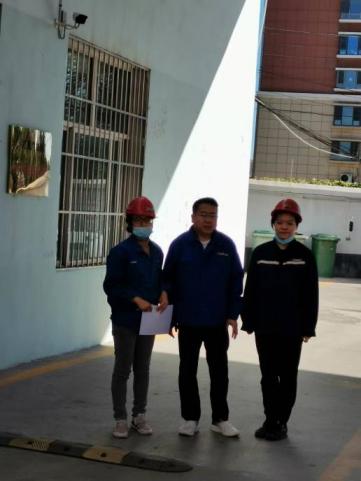 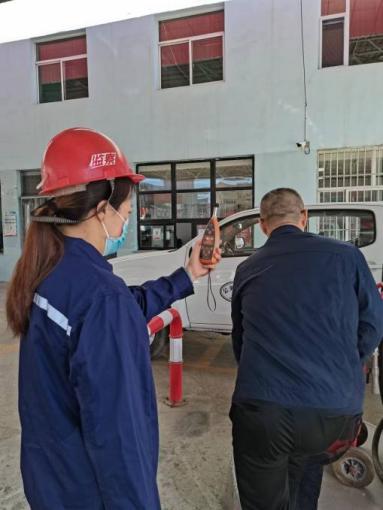 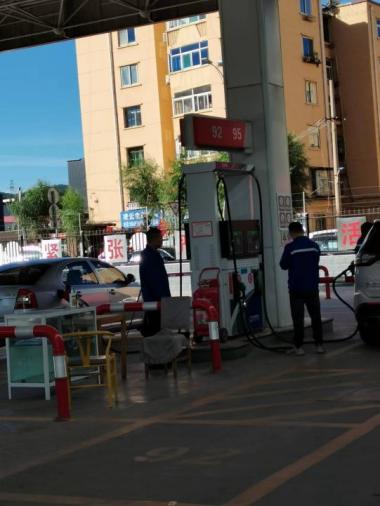 现场调查、现场采样、现场检测影像资料现场调查、现场采样、现场检测影像资料现场调查、现场采样、现场检测影像资料现场调查、现场采样、现场检测影像资料